СправкаО результативности обучения обучающихся средней общей школы по итогам 2021-2022 учебного годаДиректор МБОУСОШ № 7 им.Ю.А. Гагарина                                                                            И.С.Шапурова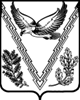 МУНИЦИПАЛЬНОЕ БЮДЖЕТНОЕ ОБЩЕОБРАЗОВАТЕЛЬНОЕ   УЧРЕЖДЕНИЕ СРЕДНЯЯ ОБЩЕОБРАЗОВАТЕЛЬНАЯ ШКОЛА № 7 ИМЕНИ ГЕРОЯ СОВЕТСКОГО СОЮЗА  Ю.А. ГАГАРИНА352681,  г. Хадыженск, ул. Промысловая, 18Тел. (86152) 4 01 46   ИНН 2325011986E-mail: school7@aps.kubannet.ru Исх  № _____от ______________  Всего выпускников 11-х классовДоля обучающихся в ОО, показавших высокие результаты ЕГЭ (от 81 до 100) по обязательным предметам (математика профильная, русский язык) от общего числа сдававших данные предметыДоля обучающихся 11-х классов, не получивших аттестат о среднем общем образовании, в общей численности обучающихся 11-х классовДоля обучающихся 11-х классов, получивших аттестат с отличием о среднем общем образовании, в общей численности обучающихся 11-х классов18 чел27011